          Parengta pagal Priešgaisrinės apsaugos ir gelbėjimo valdybos prie VRM informaciją Kaip elgtis įtarus paukščių gripąPaukščių gripas yra greitai plintanti pavojinga užkrečiamoji paukščių liga, kuria serga naminiai ir laukiniai paukščiai.Sukėlėjas Orthomyxoviridae šeimos Influenzavirus genties virusas.   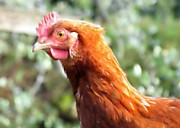 Virusą inaktyvuoja:Temperatūra 60°C/30 min.,pH – rūgštinė, dezinfektantai -  Virkon S ir Hyperox, Ecocid S.Viruso atsparumas  - ilgai išsilaiko audiniuose, fekalijose, vandenyje. Virusas gali būti platinamas iki 4 savaičių po infekcijos. Virusas gali plisti 7-14 dienų per išmatas.  Mėšle virusas gali išgyventi iki 105 dienų, ypač esant didelei drėgmei ir žemai temperatūrai.  Ligos požymiai Paukščių gripu sergantys paukščiai nustoja lesti, gerti, sunkiai kvėpuoja, pamėlsta paukščių skiauterės, barzdelės, patinsta galvos ir kaklo audiniai, atsiranda kraujosruvos odoje ir gleivinėse.Ligos perdavimas Tiesioginio kontakto būdu su sergančių paukščių išskyromis, ypač fekalijomis. Per apkrėstus pašarus, vandenį, inventorių, rūbus, avalynę. Sudužę užkrėsti kiaušiniai inkubatoriuje apkrečia kitus ir taip gali išplatinti ligą.   Mechaniškai virusą gali platinti visi vaikščiojantys, šliaužiojantys ar nuo fermos prie fermos skrendantys gyvūnai, paukščiai bei žmonės.  Profilaktika, ligos likvidavimo priemonės Gydymo nėra, paukščiai ir jų produktai naikinami. Dezinfekcija, žmonių judėjimo apribojimai. Profilaktiškai svarbu, kad naminiai paukščiai neturėtų kontakto su laukiniais, o ypač vandens paukščiais. Rekomenduojame naminius paukščius laikyti aptvaruose.   Kaip žmonės gali užsikrėsti paukščių gripuŽmonės gali užsikrėsti tiesiogiai kontaktuodami su gyvais sergančiais paukščiais. Virusas išlieka ir užsikrėtusių paukščių išmatose, užkrėstame vandenyje, taip pat gali būti įkvėptas su dulkėmis. Įrodymų, kad žmogus nuo žmogaus gali užsikrėsti paukščių gripu, nėra.Valgydami paukštieną –  neužsikrėsiteNustačius paukščių gripą, paukščiai ligos židinyje apsvaiginami ir nužudomi. Gaišenos saugiai sunaikinamos. Lietuvos rinkoje parduodama paukštiena ir paukščių produktai yra saugūs. Į Lietuvą uždrausta importuoti paukščius iš šalių, kuriose patvirtintas paukščių gripas.Patarimai keliautojams, vykstantiems į šalis, kuriose buvo nustatytas paukščių gripasVengti kontaktų su naminiais ir laukiniais paukščiais;Vengti lankytis paukščių turguose ir ūkiuose;Vengti kontaktų su paviršiais, suterštais gyvūnų išmatomis. Neliesti nugaišusių paukščių;Nevalgyti neišvirtos, neiškepusios ar žalios paukštienos, kiaušinių produktų;Laikytis asmeninės higienos ir dažnai plauti rankas.                        Parengta pagal Valstybinės maisto ir veterinarijos tarnybos informacijąPastebėję laukinių ar naminių paukščių gaišimus ar sergančius paukščius, nedelsdami praneškite teritorinei valstybinei maisto ir veterinarijos tarnybai arba Valstybinei maisto ir veterinarijos tarnybai nemokamu telefonu 8 800 40 403.Plačiau apie paukščių gripą siūlome skaityti šiose internetinėse svetainėse
http://www.vmvt.lt/lt/pages/view/?id=435,    http://www.vvspt.lt/uzkr_pauksciu.php 